Lebenslauf 									                                   Schmalstadt, 26.02.16           
Laura Decker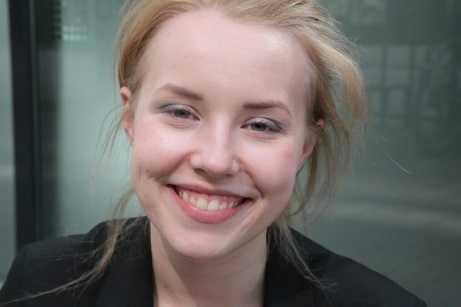 